РЕЦЕНЗИЯ на выпускную квалификационную работу обучающегося СПбГУЧжан Ин по теме «Интернационализация рынка капитала Китая»Выпускная квалификация работа студентки Чжан Ин состоит из введения, трёх глав, заключения и списка использованных источников. Во введении сформулированы актуальность, разработанность и цель исследования, структурированная в форме конкретных задач, привязанных к определенным разделам работы. В первой главе Чжан Ин раскрывает теоретические основы функционирования рынка капитал. Материал хорошо известный, изложен, в целом, правильно. Первоисточник, на который опирается автор, датирован 2006 годом. Магистранту экономического факультета СПбГУ было лучше использовать более современные издания очень хорошего учебника В. А. Лялина «Рынок ценных бумаг».Вторая глава работы информативна и полезна с точки зрения расширения представлений о становлении фондового рынка Китая. Что очень ценно, автор, наряду с обширной статистикой, раскрывает и правовые основы функционирования фондового рынка. Два замечания по второй главе. Когда автор дает динамику объема облигационного рынка, он не должен упускать из виду временной аспект заимствований, поскольку это важнейшая характеристика, в которой отражается состояние экономики Китая. Во-вторых, здесь была бы очень желательна статистика о том, насколько успешно заемщики справляются со своими обязательствами по обслуживанию долга. Только при наличии данной информации мы будем в состоянии дать адекватную оценку приводимой автором динамике этого рынка.В конце второй главы автор говорит нам об однобокости (одноканальности) заемных источников капитала и констатирует, что «источники капитала в Китае должны быть многоканальными» (с. 56).Третья глава в значительной мере посвящена этой проблеме. Здесь приведена очень интересная статистика о процентной доле иностранных институциональных инвесторов, которая неожиданно составляет смехотворную величину 0.3%. Чжан Ин и сама понимает, что это очень мало, но никаких комментариев, к сожалению, не дает.К достоинствам этой части работы можно отнести информацию о структурной перестройке и инновациях на рынке капитала Китая, а также о необходимости и возможности его более глубокой интернационализации. В работе использована современная литература, на основании которой дано развернутое обоснование выводов.Наряду с общей положительной оценкой работы нельзя не отметить превалирование литературы на китайском языке в ущерб источникам на других языках, и прежде всего русскоязычным, что несколько снижает качество работы, в частности степень отражения дискуссионности рассматриваемых в ВКР проблем. Помимо этого, текс местами требует стилистической доработки с точки зрения русского языка.Устранение этих недостатков позволило бы повысить научный уровень ВКР.Подводя итого, можно сделать вывод, что выпускная квалификационная работа Чжан Ин выполнена на достаточно хорошем академическом и практическом уровне, содержание работы полностью соответствует заявленной в названии теме. Заявленная в названии тема, раскрыта в значительной степени.Полагаю, что выпускная квалификационная работа магистранта экономического факультета СПбГУ Чжан Ин, выполненная по теме «Интернационализация рынка капитала Китая» заслуживает хорошей оценки, а её автор заслуживает присвоения квалификации «магистр» по направлению 080100 ― «Экономика». Рецензент: Сорокин Александр Иванович, кандидат экономических наук, доцент,доцент кафедры «Менеджмент и маркетинг» Федерального государственного бюджетного образовательного учреждения высшего образования «Петербургский государственный университет путей сообщения Императора Александра I».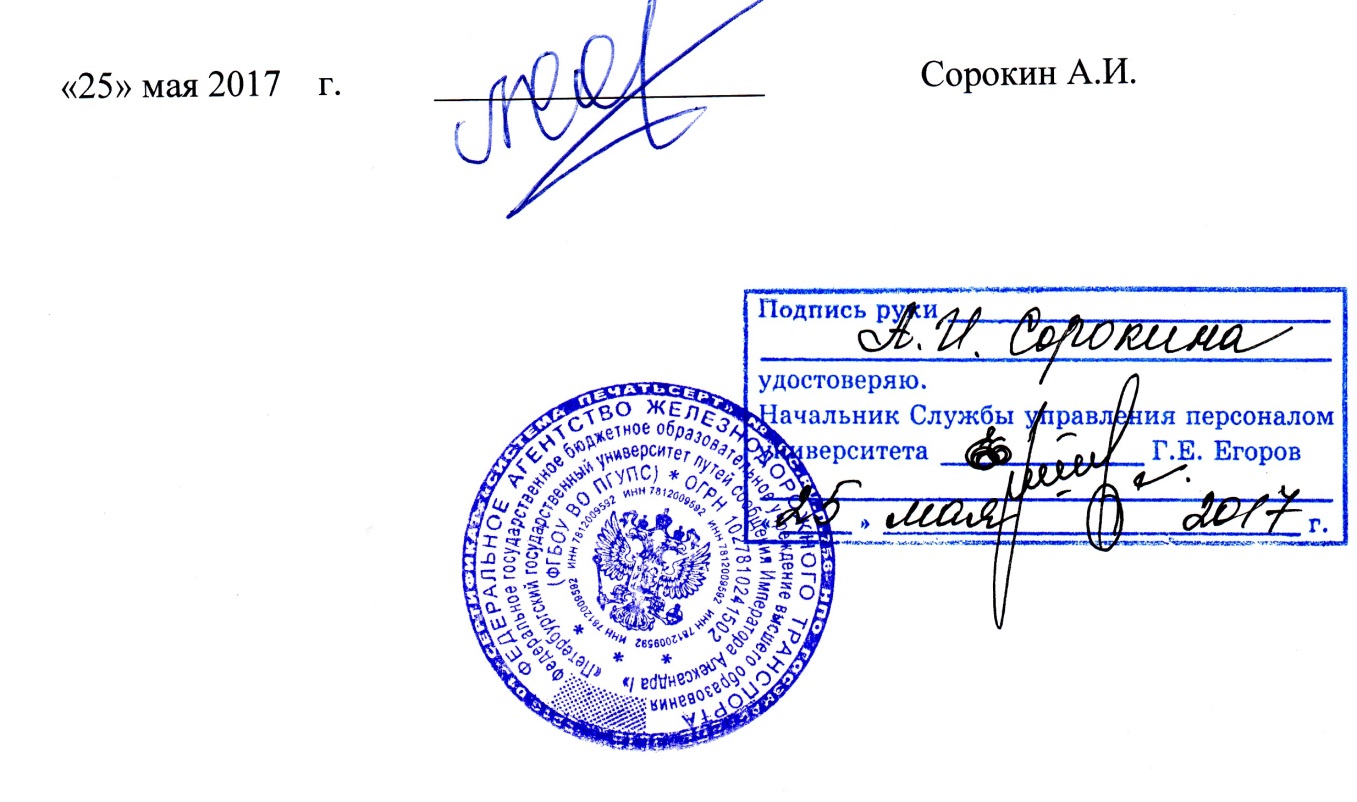 